Mesto Bardejov,  v spolupráci s mestskou obchodnou spoločnosťou Ekobard, a.s. začalo  s distribúciou zberných 120 litrových nádob na zber biologicky rozložiteľného odpadu pre obyvateľov mesta. Ide o ďalšiu aktivitu, ktorá je súčasťou projektu  "Regionálneho centra zhodnocovania biologicky rozložiteľných odpadov", ktorého súčasťou okrem výstavby komposárne  je aj nákup zvozovej a manipulačnej techniky na jeho zvoz a spracovanie,  ktorý je financovaný prostredníctvom eurofondov. 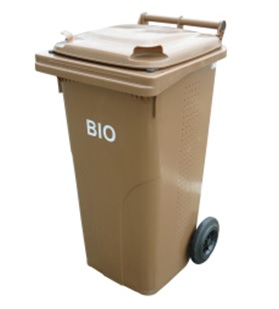 Distribúcia nádob do rodinných domov začala  od pondelka  01.07.2019– v čase od 16:00 do 19:00 hod., na ulici Tehelná.  Táto bude pokračovať v nasledujúcich dňoch  podľa harmonogramu uvedeného na záver článku. V nádobách nájdu obyvatelia samolepku s kalendár zvozu, Informáčný spravodaj o tom, čo patrí a nepatrí do bioodpadu.Nádoby sú majetkom mesta a preto je potrebné podpísať protokol o ich prevzatí.   Ak si občania nestihnú  prevziať nádobu v čase distribúcie, budú tak môcť urobiť  osobne v sídle  spoločnosti  EKOBARD, a.s., Štefánikova 3751, v pracovných dňoch od 8:00 hod. do 18:00 hod..Prvý týždeňpondelok 01.07.2019 od 16:00 do 19:00 hod.ul.: Tehelná,utorok 02.07.2019 od 16:00 do 19:00 hod.ul.: Ľ.Štúra, S. Chalúpku, M. Benku, Bernolákova, J. Matúšku, streda 03.07.2019 od 16:00 do 19:00 hod.ul.: Kukučínova, 9. mája, Kukorelliho, Dobšinského, Jána Kalinčiaka, štvrtok 04.07.2019 od 16:00 do 19:00 hod.ul.: Pod Vinbargom, Pri štepnici, piatok 05.07.2019 od 16:00 do 19:00 hod.štátny sviatokDruhý týždeň pondelok 08.07.2019 od 16:00 do 19:00 hod.ul.: Kutuzovova, Toplianska,utorok 09.07.2019 od 16:00 do 19:00 hod.ul.: Kacvinského, Gróner,streda 10.07.2019 od 16:00 do 19:00 hod.ul.: Pod Kalváriou, Postajok, Pod lipkou,štvrtok 11.07.2019 od 16:00 do 19:00 hod.ul.: Pod Šibeňou horou,    piatok 12.07.2019 od 16:00 do 19:00 hod.ul.: Poštárka,Tretí týždeňpondelok 15.07.2019 od 16:00 do 19:00 hod.ul.: kpt. Nálepku, Jiráskova, Sv. Jakuba, Puškinova, Bezručova, Kuzmányho,utorok 16.07.2019 od 16:00 do 19:00 hod.ul.: Štefánikova, Mníchovský potok, streda 17.07.2019 od 16:00 do 19:00 hod.ul.: Družstevná, Mikulovská, Sládkovičova, J. Bottu,                                        štvrtok 18.07.2019 od 16:00 do 19:00 hod.ul.: Pod parierňou, Homolkova, Gutgeselova, Chyzerova, piatok 05.07.2019 od 16:00 do 19:00 hod.ul.: Partizánska, Andraščíkova, Cintorínska,Štvrtý týždeňpondelok 19.07.2019 od 16:00 do 19:00 hod.ul.: Nábrežná, Kúpeľná, Českej Lípy, Nový Sad,utorok 30.07.2019 od 16:00 do 19:00 hod.ul.: J. Jesenského, Přerovská, Kellerova, B. S. Timravy, 29. augusta, Fučíkova, Hurbanova,   streda 31.07.2019 od 16:00 do 19:00 hod.ul.: F. Kráľa,   Pod brehom, Šiancova, Starý blich, štvrtok 01.08.2019 od 16:00 do 19:00 hod.ul.: Veterná, Stöcklova, Na hradbách, Radničné námestie, Hviezdoslavova, Miškovského, Kláštorská,Baštová, Františkánov, Rhodyho * budeme dávať za podmienky umiestnenie nádob mimo ul. – len do dvora.... piatok 02.08.2019 od 16:00 do 19:00 hod.ul.: Bardejovské Kúpele – Azalková, Astrová, Fialková, Konvalinková, Zvončeková, Klinčeková, Ľaliová, Narcisková,Piaty týždeňpondelok 05.08.2019 od 16:00 do 19:00 hod.ul.: Dlhá Lúka - Hlavná,   Dlhá,   Kostolná,   Kamenec,   Majer,   Sady,utorok 06.08.2019 od 16:00 do 19:00 hod.ul.: Dlhá Lúka - Minerálna, Chmeľník, Rovná, Makovická, Pánska, Pod kútmi, streda 07.08.2019 od 16:00 do 19:00 hod.ul.: Bardejovská Nová Ves - Nová, Dubová, Lipová, Brezová, M. Vileca, štvrtok 08.08.2019 od 16:00 do 19:00 hod.ul.: Bardejovská Nová Ves - Pri štadióne, Jabloňová, Kvetinová, Vodárenská, Orechová, Giraltovská, Krátka, piatok 09.08.2019 od 16:00 do 19:00 hod.ul.: Bardejovská Nová Ves - Dujava, Lesná,   Potočná, Záhradná, Nám. L. Berku, Čerešňová, Pálenica, Agátová, Javorová, Jelšová, Smreková, Gaštanová, Buková, Jedľová, Topoľová, Vŕbová,Šiesty týždeňpondelok 12.08.2019 od 16:00 do 19:00 hod.ul.: Mihaľov,utorok 13.08.2019 od 16:00 do 19:00 hod.ul.: Bardejovská Zábava, streda 14.08.2019 od 16:00 do 19:00 hod.ul.: Mičkova